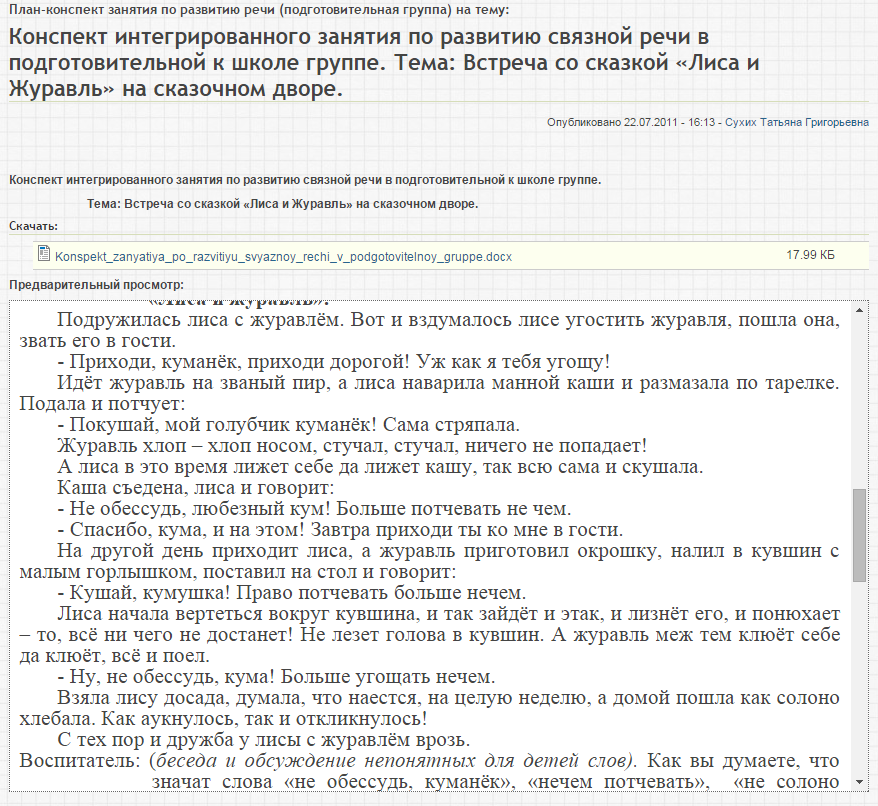 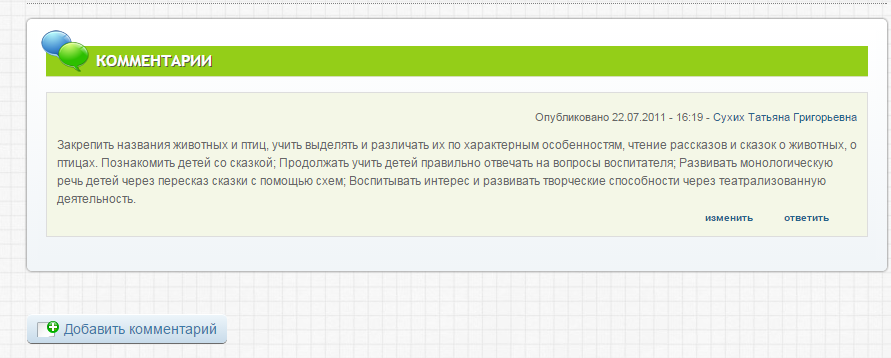 http://nsportal.ru/node/29240 